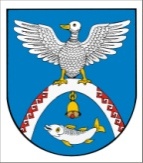 Сороковая  сессия                                                    № 304седьмого созыва                                                       15 февраля 2023 годаО внесении изменений в решение Собрания депутатов Новоторъяльского муниципального района от 25 декабря 2019 года № 29 «Об утверждении Положения о бюджетном процессе 
в Новоторъяльском муниципальном районе Республики Марий Эл»В соответствии с Бюджетным кодексом Российской Федерации, 
Уставом Новоторъяльского  муниципального района Республики Марий Эл Собрание депутатов Новоторъяльского  муниципального районаРеспублики Марий ЭлРЕШИЛО:1. Внести в Положение о бюджетном процессе в Новоторъяльском муниципальном районе Республики Марий Эл, утвержденное решением Собрания депутатов Новоторъяльского муниципального района Республики Марий Эл от 25 декабря 2019 г. № 29 (в редакции решений  от 31 марта 
2020 г. № 53, от 09 октября 2020 г. № 90, от 27 октября 2021 г. № 201, 
от 19 января 2022 г. № 232, от 26 мая 2022 г., от 26 октября 2022 г. № 279) (далее - Положение) следующие изменения: 1.1. Статью 20 Положения изложить в следующей редакции:«Статья 20. Муниципальный финансовый контроль1. Муниципальный финансовый контроль осуществляется 
в соответствии со статьями 265, 266.1, 267.1, 268.1, 269.2, 269.3, 270.2 Бюджетного кодекса.2. Муниципальный финансовый контроль осуществляется в целях обеспечения соблюдения положений правовых актов, регулирующих бюджетные правоотношения, правовых актов, обусловливающих публичные нормативные обязательства и обязательства по иным выплатам физическим лицам из бюджета Новоторъяльского муниципального района Республики Марий Эл, а также соблюдения условий муниципальных контрактов, договоров (соглашений) о предоставлении средств из бюджета Новоторъяльского муниципального района Республики Марий Эл.Муниципальный финансовый контроль подразделяется на внешний 
и внутренний, предварительный и последующий.3. Внешний муниципальный финансовый контроль в сфере бюджетных правоотношений является контрольной деятельностью Контрольно-счетной комиссии. Контрольно-счетная комиссия является постоянно действующим контрольным органом Новоторъяльского муниципального района, осуществляющим внешний муниципальный финансовый контроль в сфере бюджетных правоотношений в пределах полномочий, определенных законодательством Российской Федерации, Уставом Новоторъяльского муниципального района, настоящим Положением, Положением 
о Контрольно-счетной комиссии.Порядок осуществления Контрольно-счетной комиссией полномочий внешнего муниципального финансового контроля определяется правовым актом Собрания депутатов Новоторъяльского муниципального района.4. Внутренний муниципальный финансовый контроль в сфере бюджетных правоотношений является контрольной деятельностью органа муниципального финансового контроля, являющегося органом администрации Новоторъяльского муниципального района – Финансовым управлением.Внутренний муниципальный финансовый контроль осуществляется 
в соответствии с федеральными стандартами, утвержденными нормативными правовыми актами Правительства Российской Федерации.Органом внутреннего муниципального финансового контроля могут издаваться ведомственные правовые акты (стандарты), обеспечивающие осуществление полномочий по внутреннему муниципальному финансовому контролю, в случаях, предусмотренных федеральными стандартами внутреннего муниципального финансового контроля.5. Предварительный контроль осуществляется в целях предупреждения и пресечения бюджетных нарушений в процессе исполнения бюджета Новоторъяльского муниципального района.6. Последующий контроль осуществляется по результатам исполнения бюджета Новоторъяльского муниципального района в целях установления законности его исполнения, достоверности учета и отчетности.».2. Настоящее решение вступает в силу после его обнародования.3. Настоящее решение обнародовать на информационном стенде Собрания депутатов Новоторъяльского муниципального района 
Республики Марий Эл в установленном порядке и разместить 
в информационно-телекоммуникационной сети «Интернет» официальный интернет-портал Республики Марий Эл (адрес доступа: https://mari-el.gov.ru/municipality/toryal/). 4. Контроль за исполнением настоящего решения возложить 
на постоянную комиссию по экономическим вопросам, бюджету, налогам 
и собственности.Глава Новоторъяльского муниципального района 					       Е. Небогатиков  РОССИЙ ФЕДЕРАЦИЙМАРИЙ ЭЛ РЕСПУБЛИКАМАРИЙ ЭЛ РЕСПУБЛИКЫН 
У ТОРЪЯЛ  МУНИЦИПАЛ  РАЙОНЫНДЕПУТАТ-ВЛАК  ПОГЫНЖО ПУНЧАЛРОССИЙСКАЯ ФЕДЕРАЦИЯ РЕСПУБЛИКА МАРИЙ ЭЛСОБРАНИЕ ДЕПУТАТОВ НОВОТОРЪЯЛЬСКОГО МУНИЦИПАЛЬНОГО РАЙОНА РЕСПУБЛИКИ МАРИЙ ЭЛРЕШЕНИЕ